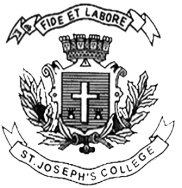 ST. JOSEPH’S COLLEGE (AUTONOMOUS), BENGALURU-27B.A, B.Sc., BCA, BVC and B.Com - IV SEMESTERSEMESTER EXAMINATION: APRIL 2017ES OE 4116 - Environment and HealthTIME:  1½ Hours                                                                                Max.Marks: 35Instructions:  Answer Part A to Part D in the question paper.   Part E is to be continued in the blank space of the question paper.                                                                                                                   PART-AEncicle an appropriate answer for any five of the following:				5×1=5     1. According to WHO, health is a) Physical well being b) Mental well being  c) Social well being d) All the three2. The aim of Alma Ata Declaration, 1978 is to providea) Health for all b) Health for Kazakhstan c) Health for India d) Health for UK3. Pollen allergy is caused by a) Parthenium b) Rose c) Lavender d) None4. Dust mites causea) Dandruff b) Asthma c) skin rashes d) Dust bunnies5. The permissible level of fluoride in drinking water isa) 0.5 ppm b)1.0 ppm c)1.5 ppm d)2 ppm6. Methemoglobinemia is caused bya) Methane b) Nitrate c) Carbon dioxide d) Haemoglobin7. The endemic region of Arsinicosis in India isa) Bangalore b) Bangladesh c) West Bengal d) BombayES-OE-4116-B-17PART-B8. Match the following:     	                                          				5×1=5     a) Malaria               Breakbone fever   b) Chikungunya      Microcephaly   c) Dengue              Black water fever   d) Zika                   Contorted posture    e) Letospirosis       Harvest fever PART-C9. Fill up the blank of any five of the following:                                 		5×1=5      a) The amplifying host of Kyasanur Forest Disease is _______________    b) Melioidosis is prevalent in _________________________region of Karnataka.    c) Lock jaw disease is _______________    d) Vitamin C deficiency causes _______________    e) Calcium deficiency causes _______________    f)  Bezapyrene in tobacco causes _______________    g) Methyl mercury causes _______________PART-D10.  Write True or False of any five of the following:                    		  5×1=5                                                       a) Pigeons spread Bird flu    b) Toxoplasmosis is caused by cats in pregnant women    c) Smoking e-cigarette is not injuries to health    d) More antibiotics are good for health    e) Aspirin is good for haemorrhagic fever    f)  Open defecation is good for the society    g) Open burning is an offence                                                                                                                                                                 PART-E11. Write explanatory notes on any three of the following:           		3×5=15      a) Health Justice    b) Thalidomide Tragedy    c) Antibiotic stewardship    d) Malnutrition    e) Genetically modified foodES-OE-4116-B-17SCHEME OF EVALUATIONES-OE-4116-B-17 ENVIRONMENT AND HEALTH                                                   PART-AAnswer any five of the following:                                                               5×1=5  1. According to WHO, health is a) Physical well being b) Mental well being  c) Social well being d) All the three2. The aim of Alma Ata Declaration, 1978 is to providea) Health for all b) Health for Kazakhstan c) Health for India d) Health for UK3. Pollen allergy is caused by a) Parthenium b) Rose c) Lavender d) None4. Dust mites causea) Dandruff b) Asthma c) skin rashes d) Dust bunnies5. The permissible level of fluoride in drinking water isa) 0.5 ppm b)1.0 ppm c)1.5 ppm d)2 ppm6. Methemoglobinemia is caused bya) Methane b) Nitrate c) Carbon dioxide d) Haemoglobin7. The endemic region of Arsinicosis in India isa) Bangalore b) Bangladesh c) West Bengal d) BombayPART-B8. Match the following:                                                                              5×1=5     a) Malaria               Breakbone fever(c)   b) Chikungunya      Microcephaly (d)   c) Dengue              Black water fever (a)   d) Zika                   Contorted posture (b)   e) Letospirosis       Harvest fever (e)                                                             PART-C9. Fill up the blank of any five of the following:                                    5×1=5     a) The amplifying host of Kyasanur Forest Disease is Monkeys    b) Melioidosis is prevalent in Udupi region of Karnataka.    c) Lock jaw disease is Tetanus    d) Vitamin C deficiency causes Scurvy    e) Calcium deficiency causes osteoporosis    f)  Bezapyrene in tobacco causes Lung Cancer    g) Methyl mercury causes Cerebral palsyPART-D10.  Write True or False of any five of the following:                      5×1=5                                                      a) Pigeons spread Bird flu (False)    b) Toxoplasmosis is caused by cats in pregnant women (True)    c) Smoking e-cigarette is not injuries to health (True)    d) More antibiotics are good for health (False)    e) Aspirin is good for haemorrhagic fever (False)    f)  Open defecation is good for the society (False)    g) Open burning is an offence (True)                                                       PART-E11. Write explanatory notes on any three of the following:           3×5=15     a) Health Justice    b) Thalidomide Tragedy    c) Antibiotic stewardship    d) Malnutrition    e) Genetically modified food